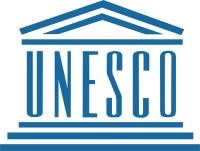 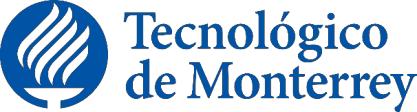 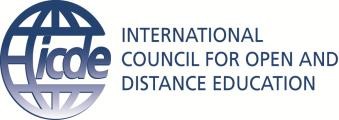 Monterrey, Nuevo León; México; 20 de enero 2023 Asunto: Carta compromiso de aplicación y difusión de propuestaMaría Soledad Ramírez MontoyaCátedra UNESCO/ICDE Movimiento Educativo Abierto para América Latina, Chair.Presente.Por este conducto, quien suscribe:Informo que durante la Estancia Internacional Movimiento Educativo Abierto 2023, promovida por la Cátedra UNESCO/ICDE “Movimiento Educativo Abierto para América Latina” y el grupo interdisciplinar Scaling Complex Thinking for All,  Institute for the Future of Education del Tecnológico de Monterrey, del 09 al 20 de enero 2023, desarrollé la propuesta:  	Como parte de las condiciones de la estancia internacional, esta propuesta me comprometo a implementarla y a presentar la experiencia educativa en un congreso, conferencia o a través de una publicación en revista, en: 	Donde indicaré el reconocimiento a la estancia internacional:Reconocimiento: Este trabajo se desarrolló en el marco de las actividades de la Cátedra UNESCO/ICDE Movimiento educativo abierto para América Latina (Tecnologico de Monterrey-México). Se agradece el soporte académico para la construcción en redes académicas. AtentamenteFirma:Nombre:Institución:Lugar y País:Firma de recibido por parte de la Titular de la Cátedra UNESCO/ICDE, María Soledad Ramírez Montoya